Supplementary InformationPhotocatalytic degradation of fluoroquinolone antibiotics in solutionAbniel Machín1*, Kenneth Fontánez2, José Duconge3, María Cotto3, Florian I. Petrescu4, Carmen Morant5, Francisco Márquez3*1	Arecibo Observatory, Universidad Ana G. Méndez-Cupey Campus, 00926PR, United States2	Department of Chemistry, University of Puerto Rico, Rio Piedras Campus, San Juan, 00925PR, United States3 	Nanomaterials Research Group, School of Natural Sciences and Technology, Universidad Ana G. Méndez-Gurabo Campus, 00778PR, United States4	IFToMM-ARoTMM, Bucharest Polytechnic University, Bucharest, (CE), Romania5	Department of Applied Physics, Autonomous University of Madrid and Instituto de Ciencia de Materiales Nicolas Cabrera, 28041, Spain*	Correspondence: fmarquez@uagm.edu (FM), machina1@uagm.edu (AM)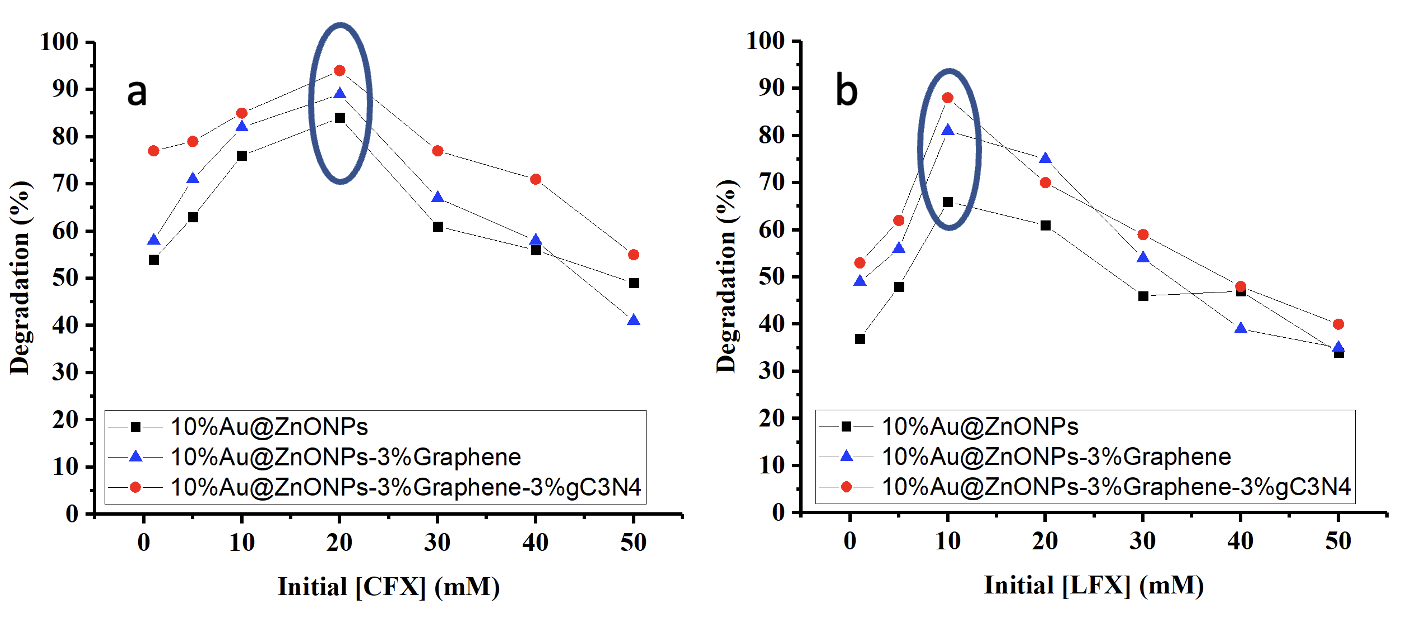 Figure S1. Evaluation of the initial concentration of CFX (a) and LFX (b) on the catalytic efficiency of 10%Au@ZnONPs, 10%Au@ZnONPs-3%rGO, and 10%Au@ZnONPs-3%rGO-3%gC3N4 in the photodegradation reaction.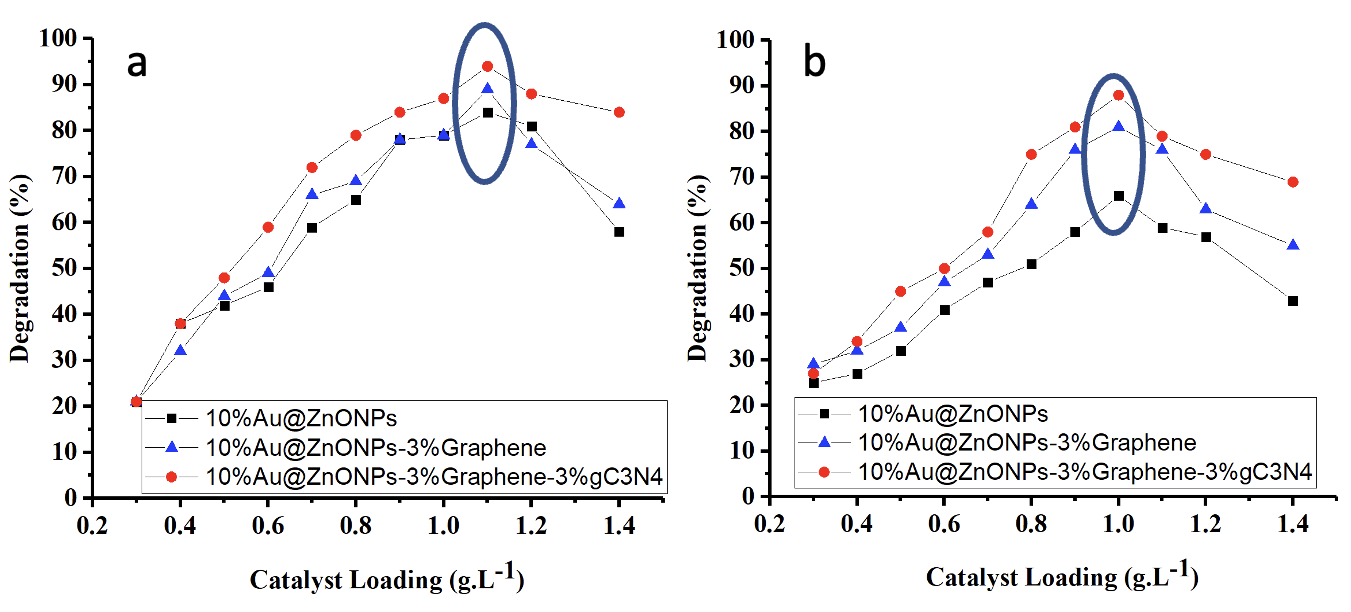 Figure S2. Evaluation of the initial concentration of 10%Au@ZnONPs, 10%Au@ZnONPs-3%rGO, and 10%Au@ZnONPs-3%rGO-3%gC3N4 on the efficiency of the photodegradation reaction of CFX (a) and LFX (b).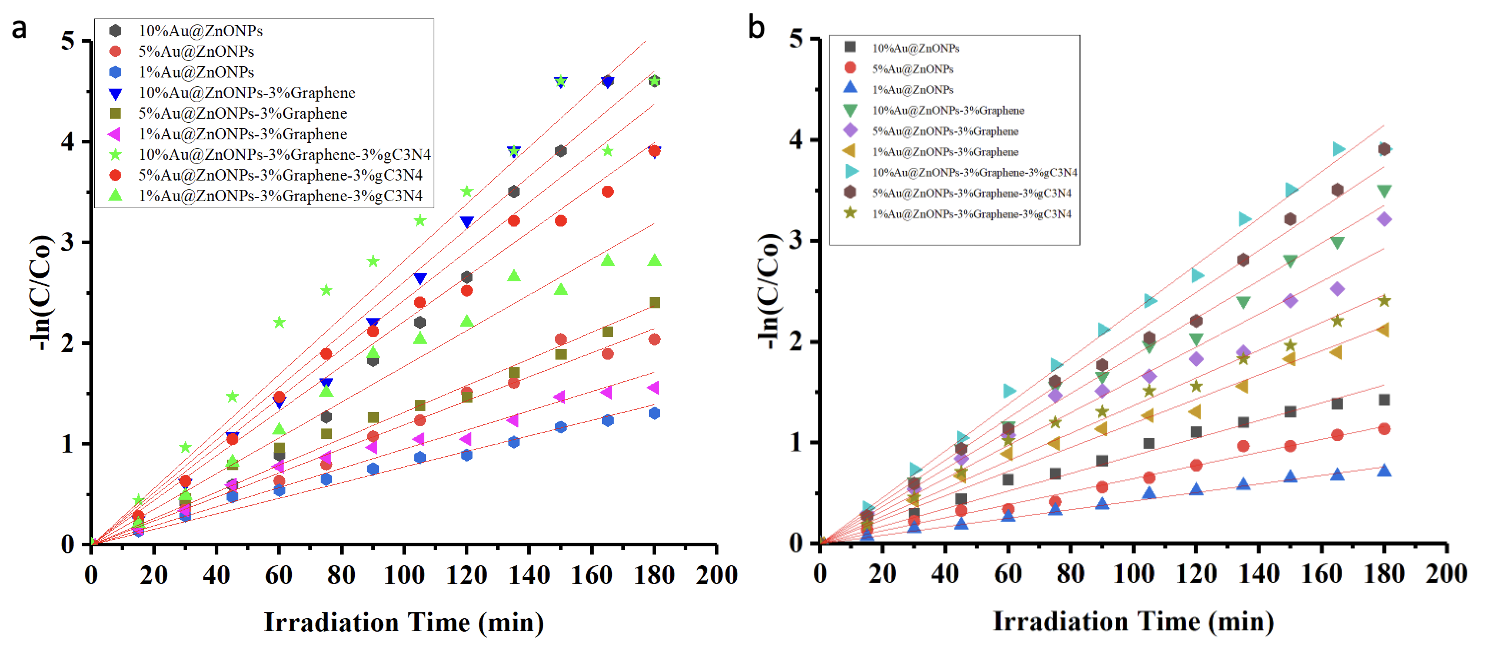 Figure S3. Pseudo-first order kinetics of photodegradation of CFX (a) and LFX (b) using different catalysts. 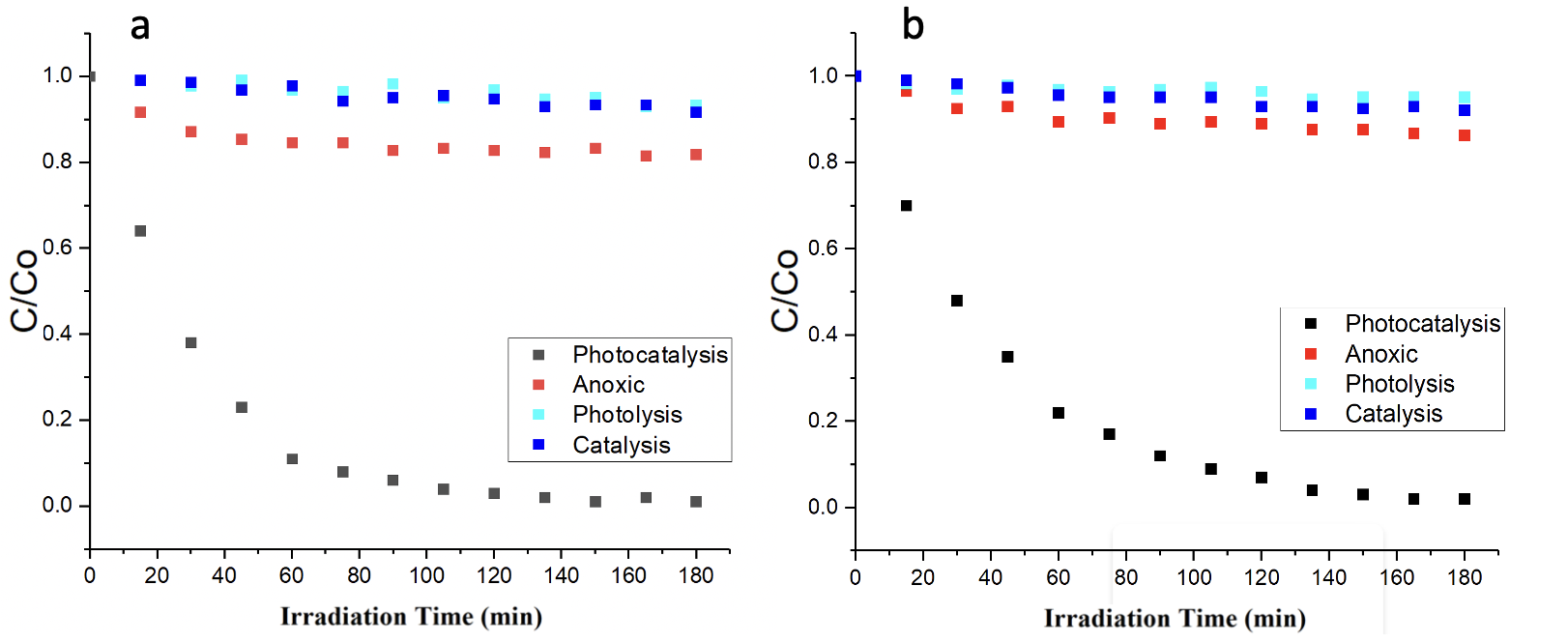 Figure S4. Control experiments for 10%Au@ZnONPs-3%rGO-3%gC3N4 with CFX (a) and LFX (b), under visible radiation.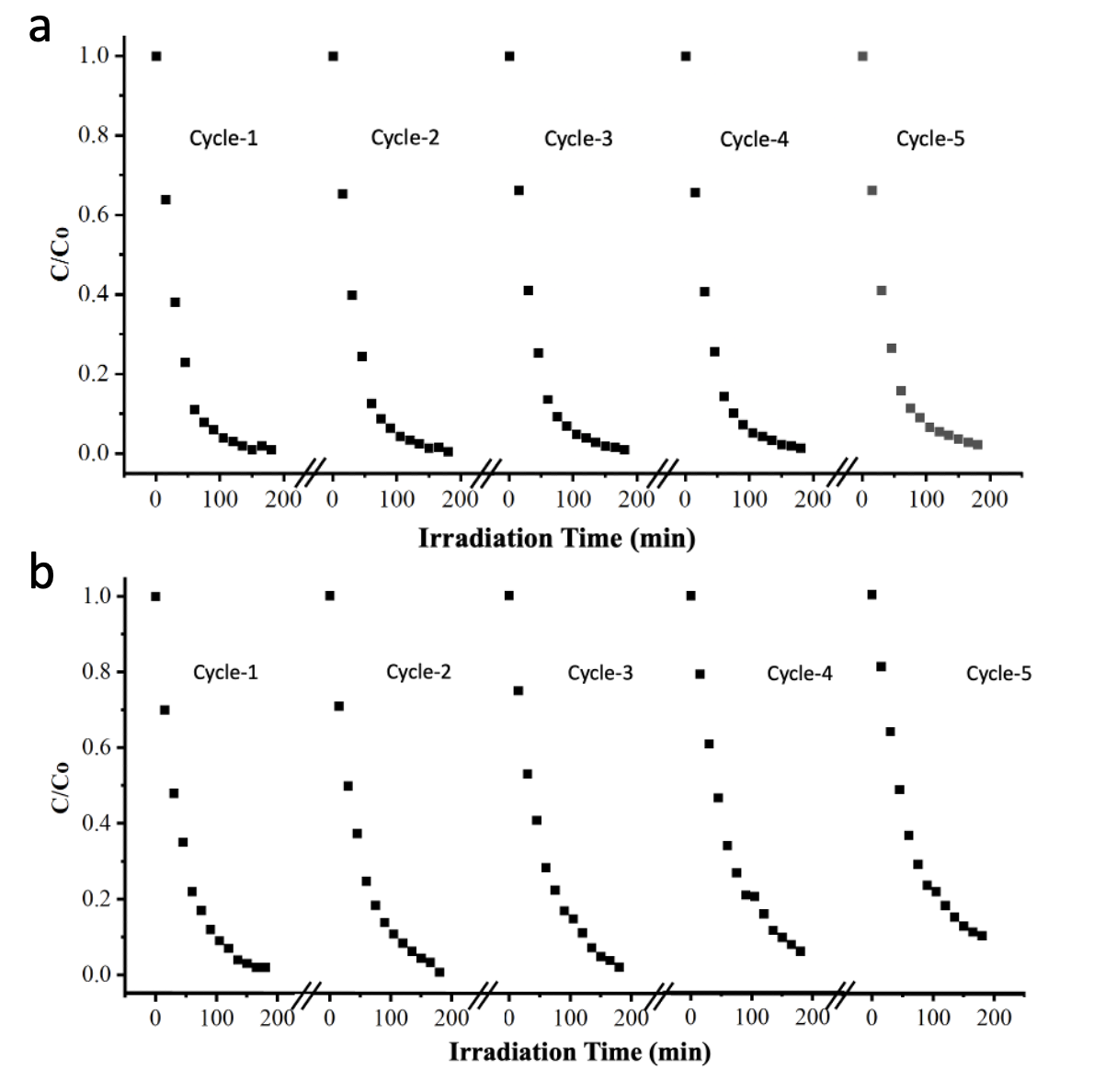 Figure S5. Recyclability of 10%Au@ZnONPs-3%rGO-3%gC3N4 after five consecutive catalytic cycles of photodegradation of CFX (a) and LFX (b) under visible radiation. 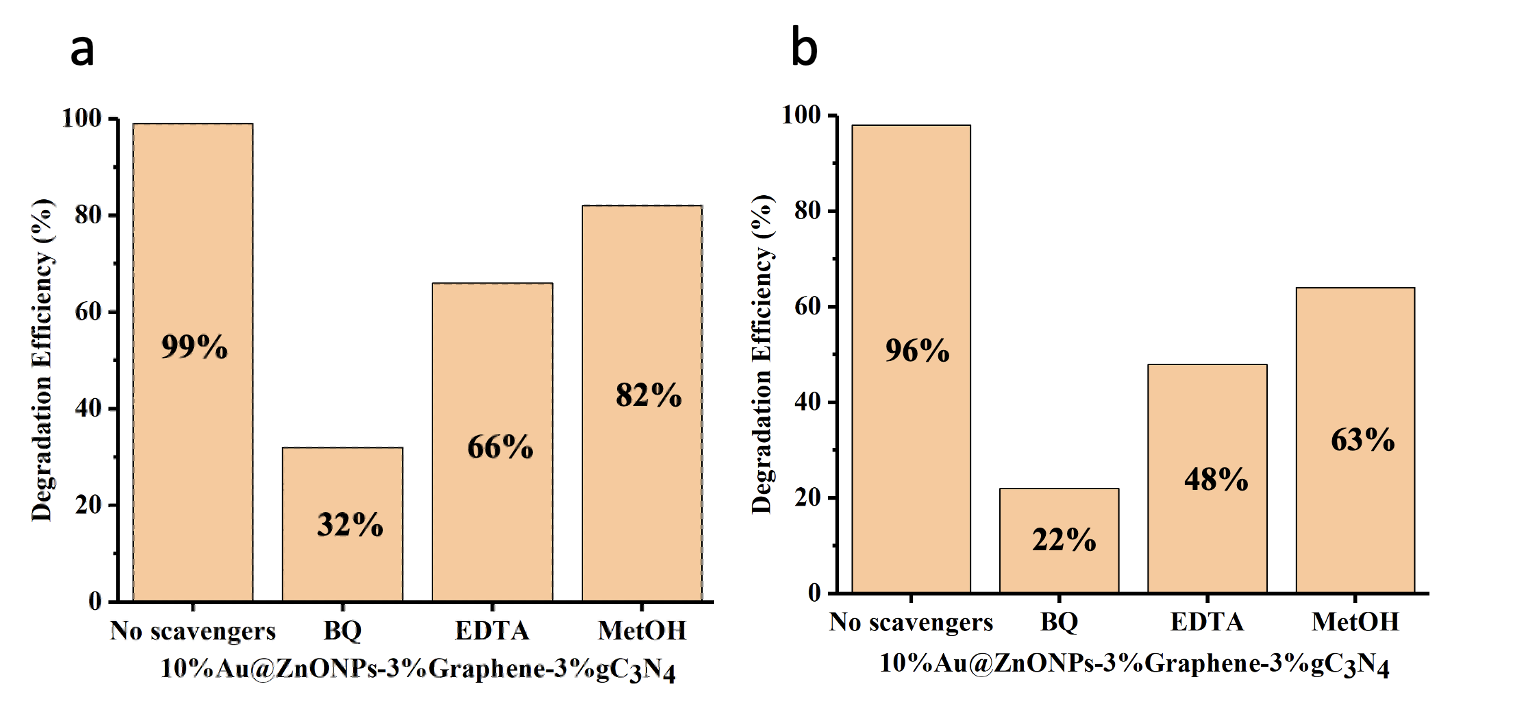 Figure S6. Photocatalytic activity of 10%Au@ZnONPs-3%rGO-3%gC3N4 on the degradation of CFX (a) and LFX (b) in the presence of various scavengers under visible radiation. Table S1. The pseudo-first-order kinetics constants for the photodegradation of CFX and LFX.1(k, min-1)MaterialApparent rate CFX1Apparent rate LFX11%Au@ZnONPs5%Au@ZnONPs10%Au@ZnONPs1%Au@ZnONPs-3%rGO5%Au@ZnONPs-3%rGO10%Au@ZnONPs-3%rGO1%Au@ZnONPs-3%rGO-3%gC3N45%Au@ZnONPs-3%rGO-3%gC3N410%Au@ZnONPs-3%rGO-3%gC3N40.008                               0.0040.012                               0.0060.026                               0.0090.009                               0.0110.013                               0.0160.024                               0.0190.018                               0.0140.022                               0.0210.028                               0.023